Admission to 1st year M.B.B.S. Course Academic Year 2023-2024Undertaking from Parents –Regarding Attendance(To be taken from all the parents at the time of counselling and admission)I, ______________________________________________ Father/Mother/Guardian of Mr./Miss ___________________________________________ who is seeking admission to the 1st year M.B.B.S. course in Bharati Vidyapeeth (Deemed to be University), Medical College, Pune hereby undertake that –1.	I am aware that as per the University and National Medical Commission norms a minimum of 75% attendance for theory and 80% for practical is compulsory.2.	I am also aware that if the attendance of my ward is less than the norms as above, his/her term will not be granted and he/she may not be permitted to appear for university examination.3.	I will not have objections for any disciplinary action, fine/penalty that may be levied on my son/daughter for the irregularities that he/she may have done.  I will agree and abide by the decision taken by the college authorities.4.	I confirm that my ward is physically and mentally fit to attend this course and is in a position to cope up with the course requirement.This undertaking dated ________________.Sign.: ____________________________Name: ____________________________Designation: _______________________Contact Nos.: ______________________E-mail: ___________________________Address: _______________________________________________________________________________________________________BHARATI VIDYAPEETH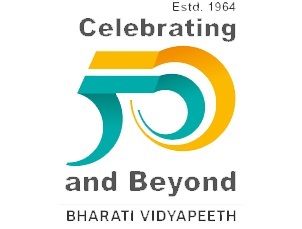 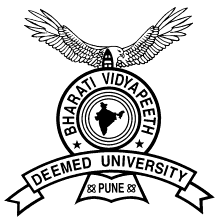 (Deemed to be University)	Pune, IndiaMEDICAL COLLEGE, PUNEPUNE –SATARA ROAD, PUNE – 411 043.